APPICATION CUM EVALUATION PROFORMADr. A.P.J. Abdul Kalam Award for Category-i (TECHNICAL STAFF)of SLIET, LongowalFor the Academic Year: 01.07.20___ TO 30.06.20___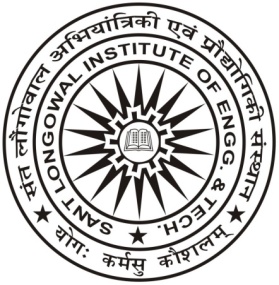 SANT LONGOWAL INSTITUTE OF ENGINEERING & TECHNOLOGY(Deemed-to-be-University under MHRD, Govt. of India)LONGOWAL-148106District SANGRUR, PUNJAB, INDIAhttp://www.sliet.ac.inDr. A.P.J. Abdul Kalam Award for Category-i (TECHNICAL STAFF)of sliet, longowalPurposeTo recognise the diligent efforts made by the Technical Staff for providing technical assistance in maintaining Laboratories and creating conducive environment for developing technical skills. EligibilityThe Award will be awarded annually to a regular employee (Active service) of SLIET, Longowal in the Technical Staff category.The employee should not have been charge-sheeted or penalized during the whole stay in his / her career.The employee should have submitted his Annual Property Return for the previous year as per stipulated time, i.e., 31st January.The staff should not have been involved in any audit discrepancy due to which the institute had faced court cases or suffered financial losses during the entire period at SLIET, Longowal.The staff should not have availed long leave during the assessment period.It is mandatory to have vigilance clearance from Central Vigilance Officer (CVO), which would be arranged by the JURY from CVO.Period of award will be Academic Year, i.e., 01.07.20___ to 30.06.20___Average of APAR marks of last three years may be obtained by the JURY Members from the custodian of record of APAR.PERSONAL DATA OF APPLICANTA. 	ASSESSMENT OF FUNCTIONAL COMPETENCY (Maximum 10 points)B. 	ASSESSMENT OF TECHNICAL COMPETENCY (Maximum 20 points)I.	Experimental Process    (Maximum 5 Points)(for additional load only considering no relaxation for additional duties)II.	Students’ Feedback   (Maximum 5 Points)(Feedback of 05 Subjects will be considered)  III.	Faculty Feedback   (Maximum 5 Points)(Feedback of atleast 04 faculty members will be considered)  IV.	Innovation (one point for each) (Maximum 5 points)C.	ADDITIONAL ASSIGNMENTS (Maximum 05 Points)(01 point for each assignment at the Institute level)D.	CONTRIBUTION IN THE ORGANIZATION OR EXTRA CURRICULAR ACTIVITIES (Maximum 05 Points)Participation / Initiatives taken for Spreading Social Awareness/Moral Values/National Ethos/Democratic Values/National Integration/National Drives by Government (0.5 point for each)E.	QUALIFICATION ACQUIRED AFTER JOINING SLIET, LONGOWAL  Maximum Point= 5F.	CONTRIBUTION TO UPLIFT SLIET AND IMPROVE NIRF RANKING OF INSTITUTE/ WHY AM I ELIGIBLE FOR THIS AWARD? (Pen down in minimum 100 words) (TO BE AWARDED BY JURY BASED ON THE INFORMATION SUBMITTED) (Maximum 20 marks)_______________________________________________________________________________________________________________________________________________________________________________________________________________________________________________________________________________________________________________________________________________________________________________________________________________________________________________________________________________________________________________________________________________________________________________________________________________________________________________________________________________________________________________________________________________________________________________________________________________________________________________________________________________Please enclose all the duly self-attested copies of supporting documents/ proofs of the above-mentioned entries)G.	AVERAGE OF APAR OF LAST 3 YEARS (Maximum 10 points)DECLARATIONI do hereby certify that the details given above are correct to the best of my knowledge.Place:	__________						Signature:     _________________Date:	__________						Name            _________________								Designation: _________________								Department: _________________(Recommendations by concerned HOD )Signature(Name of H.O.D. / Section In-charge)Department: __________________________________(FOR THE USE OF JURY MEMBERS)Based upon the certificate issued by the Chief Vigilance Officer, SLIET vide No.  _____________ dt. _______________, no enquiry is contemplated / pending against _____________________ during the period of Award for the Academic Year ___________________.(JURY Member)                                   (JURY Member)                            (JURY Member)CLAIM ASSESSMENT BY JURY MembersRECOMMENDATIONS(JURY Member)                                   (JURY Member)                            (JURY Member)S. No.Item(s)Details1.Name 2. Designation3.AddressTelephone (Office): ____________Mobile:______________________Fax: _________________________Email: _______________________4.Date of Birth5.Academic Qualification and Field of Specialization(Mark √ )6.Qualification acquired after joining SLIET, Longowal(Mark √ ) (If yes, give details)i)Yes                           (      )ii) No                          (      )7.Total Experience (in years)In the present post8Language Known9.Number of Leaves availed in the year10Number of Leaves lapsed in a yeari) CL  (Nos)		(      )ii) RH (Nos)		(      )Sr.NoAttributesRATING (✓) to be given by the HOD/Section Incharge concernedRATING (✓) to be given by the HOD/Section Incharge concernedRATING (✓) to be given by the HOD/Section Incharge concernedRATING (✓) to be given by the HOD/Section Incharge concernedRATING (✓) to be given by the HOD/Section Incharge concernedSr.NoAttributesExcellentVery GoodGoodFairPoorSr.NoAttributes(4)(3)(2)(1)(0)1Proficiency in work and working on computer namely Typing, Drafting, MS- Office, computer Language. etc. (Maximum 4 points)2Response Towards Official Orders/ Response towards emergent/urgent call for work during the holidays and or beyond office hours to meet deadlines3Utilization of resources in Laboratory(Maximum 4 Points)Total number of equipments available in the laboratory: __________________Working conditions of the equipments(i) ≥ 90%  (Excellent), (ii) ≥ 70% to < 90% (Very good)(iii)≥50% to < 70% (Good)(iv) ≥ 30% to < 50 (Fair)(v) ≥ 30%  (poor)Non-working conditions Nos:_____4Information about laboratory (1 point for each)4i. Neatness and Cleanliness in Lab4ii. Availability of consumables/chemicals/ raw material4iii. Maintenance of records in prescribed registers4iv. Maintenance and updation of Laboratory/Lab Manual prepared, per subject4Maximum 05 points 5Professional Ethics, Accountability and TransparencyClass/ BatchSubject CodeContact hoursNo of Students RegisteredNo. of classes No. of classes No. of classes No. of experiments performed simultaneouslyClass/ BatchSubject CodeContact hoursNo of Students RegisteredScheduledActuallyheldActuallyheldNo. of experiments performed simultaneously(P)(Q)(R)(R)(S)Odd SemesterOdd SemesterOdd SemesterOdd SemesterOdd SemesterOdd SemesterOdd SemesterOdd SemesterEven SemesterEven SemesterEven SemesterEven SemesterEven SemesterEven SemesterEven SemesterEven SemesterTotalTotalTotalPoints ClaimedPoints ClaimedIf > 80% then If > 80% then If > 80% then If > 80% then If > 80% then If > 80% then Sr. No.SemesterSubject CodeAverage Student Feedback on the scale of 5Enclosure No.1.2.3.4.TOTAL: TOTAL: TOTAL: Sr. No.Faculty decided by Jury membersAverage Student Feedback on the scale of 5Enclosure No.1.2.3.4.TOTAL: TOTAL: S. No.ActivityDescriptionPoints Claimedi.New laboratory development(01 point per subject)ii.New experiments added(01 point per subject)iii.Additional equipment added in laboratory (01 Point /Subject Designed or Revised)iv.Equipment repaired in laboratory (01 Point)v.Write-off of Equipments  (01 Point)Total:Total:Total:S. No.DescriptionPoints ClaimedS. No.ActivityDescriptionPoints Claimeda.Hobby Centres for Employees/ Studentsb.Blood Donation c.Swachh Bharat Abhiyand.NCC, NSSe.Sportsf.Yoga Activitiesg.Plantationh.To help the needy studentsi.Participation in cultural activitiesj.Member in TECH FESTk.MadhuramTotal:Total:Total:S. No.Qualification ImprovedPercentage of Marks obtainedPoints ClaimedYearRating of APAR (Average of APAR marks of last three years may be obtained by the JURY Members from the custodian of Record of APAR)Current YearCurrent Year-1Current Year-IIAveragePART/TABLE A. Function competency AttributesMAX POINTSCLAIMED POINTSPOINTS AWARDED BY JURYAAssessment of functional competency10BAssessment of technical competency (5+5+5+5)20CAdditional assignments5DContribution in the organization or extra-curricular activities5EQualification acquired after joining SLIET 5FContribution to uplift SLIET and improve NIRF ranking of institute/ why am I eligible for this award?20GAverage of APAR of last 3 years 10GRAND TOTAL 75